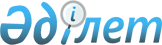 О внесении изменений и дополнений в некоторые законодательные акты Республики Казахстан по вопросам инновационного кластера "Парк инновационных технологий"Закон Республики Казахстан от 10 июня 2014 года № 208-V ЗРК      Примечание РЦПИ!

      Порядок введения в действие настоящего Закона см. ст. 2

      Статья 1. Внести изменения и дополнения в следующие  законодательные акты Республики Казахстан:



      1. В Гражданский кодекс Республики Казахстан (Общая часть), принятый Верховным Советом Республики Казахстан 27 декабря 1994 года (Ведомости Верховного Совета Республики Казахстан, 1994 г., № 23-24 (приложение); 1995 г., № 15-16, ст. 109; № 20, ст. 121; Ведомости Парламента Республики Казахстан, 1996 г., № 2, ст. 187; № 14, ст. 274; № 19, ст. 370; 1997 г., № 1-2, ст. 8; № 5, ст. 55; № 12, ст. 183, 184; № 13-14, ст. 195, 205; 1998 г., № 2-3, ст. 23; № 5-6, ст. 50; № 11-12, ст. 178; № 17-18, ст. 224, 225; № 23, ст. 429; 1999 г., № 20, ст. 727, 731; № 23, ст. 916; 2000 г., № 18, ст. 336; № 22, ст. 408; 2001 г., № 1, ст. 7; № 8, ст. 52; № 17-18, ст. 240; № 24, ст. 338; 2002 г., № 2, ст. 17; № 10, ст. 102; 2003 г., № 1-2, ст. 3; № 11, ст. 56, 57, 66; № 15, ст. 139; № 19-20, ст. 146; 2004 г., № 6, ст. 42; № 10, ст. 56; № 16, ст. 91; № 23, ст. 142; 2005 г., № 10, ст. 31; № 14, ст. 58; № 23, ст. 104; 2006 г., № 1, ст. 4; № 3, ст. 22; № 4, ст. 24; № 8, ст. 45; № 10, ст. 52; № 11, ст. 55; № 13, ст. 85; 2007 г., № 2, ст. 18; № 3, ст. 20, 21; № 4, ст. 28; № 16, ст. 131; № 18, ст. 143; № 20, ст. 153; 2008 г., № 12, ст. 52; № 13-14, ст. 58; № 21, ст. 97; № 23, ст. 114, 115; 2009 г., № 2-3, ст. 7, 16, 18; № 8, ст. 44; № 17, ст. 81; № 19, ст. 88; № 24, ст. 125, 134; 2010 г., № 1-2, ст. 2; № 7, ст. 28; № 15, ст. 71; № 17-18, ст. 112; 2011 г., № 2, ст. 21, 28; № 3, ст. 32; № 4, ст. 37; № 5, ст. 43; № 6, ст. 50; № 16, ст. 129; № 24, ст. 196; 2012 г., № 1, ст. 5; № 2, ст. 13, 15; № 6, ст. 43; № 8, ст. 64; № 10, ст. 77; № 11, ст. 80; № 20, ст. 121; № 21-22, ст. 124; № 23-24, ст. 125; 2013 г., № 7, ст. 36; № 10-11, ст. 56; № 14, ст. 72; № 15, ст. 76; 2014 г., № 4-5, ст. 24):



      пункт 2 статьи 93 изложить в следующей редакции:

      «2. Акционерное общество вправе преобразоваться в хозяйственное товарищество, производственный кооператив или автономную организацию образования в соответствии с Законом Республики Казахстан «О статусе «Назарбаев Университет», «Назарбаев Интеллектуальные школы» и «Назарбаев Фонд», а также в автономный кластерный фонд в соответствии с Законом Республики Казахстан «Об инновационном кластере «Парк инновационных технологий».».

      2. В Земельный кодекс Республики Казахстан от 20 июня 2003 года (Ведомости Парламента Республики Казахстан, 2003 г., № 13, ст. 99; 2005 г., № 9, ст. 26; 2006 г., № 1, ст. 5; № 3, ст. 22; № 11, ст. 55;  № 12, ст. 79, 83; № 16, ст. 97; 2007 г., № 1, ст. 4; № 2, ст. 18; № 14, ст. 105; № 15, ст. 106, 109; № 16, ст. 129; № 17, ст. 139; № 18, ст. 143; № 20, ст. 152; № 24, ст. 180; 2008 г., № 6-7, ст. 27; № 15-16, ст. 64; № 21, ст. 95; № 23, ст. 114; 2009 г., № 2-3, ст. 18; № 13-14, ст. 62; № 15-16, ст. 76; № 17, ст. 79; № 18, ст. 84, 86; 2010 г., № 5, ст. 23; № 24, ст. 146; 2011 г., № 1, ст. 2; № 5, ст. 43; № 6, ст. 49, 50; № 11, ст. 102; № 12, ст. 111; № 13, ст. 114; № 15, ст. 120; 2012 г., № 1, ст. 5; № 2, ст. 9, 11; № 3, ст. 27; № 4, ст. 32; № 5, ст. 35; № 8, ст. 64; № 11, ст. 80; № 14, ст. 95; № 15, ст. 97; № 21-22, ст. 124; 2013 г., № 1, ст. 3; № 9, ст. 51; № 14, ст. 72, 75; № 15, ст. 77, 79, 81; 2014 г., № 2, ст. 10; Закон Республики Казахстан от 17 апреля 2014 года «О внесении изменений и дополнений в некоторые законодательные акты Республики Казахстан по вопросам дорожного движения», опубликованный в газетах «Егемен Қазақстан» и «Казахстанская правда» 19 апреля 2014 г.):



      1) подпункт 3) части шестой пункта 1 статьи 33 изложить в следующей редакции:

      «3) при передаче управляющей компанией, автономным кластерным фондом земельных участков во вторичное землепользование (субаренду) в соответствии с законодательством Республики Казахстан о специальных экономических зонах.»;



      2) подпункт 10) части первой пункта 1 статьи 48 изложить в следующей редакции:

      «10) участнику специальной экономической зоны, автономному кластерному фонду и управляющей компании в соответствии с законодательством Республики Казахстан о специальных экономических зонах;».

      3. В Бюджетный кодекс Республики Казахстан от 4 декабря 2008 года (Ведомости Парламента Республики Казахстан, 2008 г., № 21, ст. 93; 2009 г., № 23, ст. 112; № 24, ст. 129; 2010 г., № 5, ст. 23; № 7, ст. 29, 32; № 15, ст. 71; № 24, ст. 146, 149, 150; 2011 г., № 2, ст. 21, 25; № 4, ст. 37; № 6, ст. 50; № 7, ст. 54; № 11, ст. 102; № 13, ст. 115; № 15, ст. 125; № 16, ст. 129; № 20, ст. 151; № 24, ст. 196; 2012 г., № 1, ст. 5; № 2, ст. 16; № 3, ст. 21; № 4, ст. 30, 32; № 5, ст. 36, 41; № 8, ст. 64; № 13, ст. 91; № 14, ст. 94; № 18-19, ст. 119; № 23-24, ст. 125; 2013 г., № 2, ст. 13; № 5-6, ст. 30; № 8, ст. 50; № 9, ст. 51; № 10-11, ст. 56; № 13, ст. 63; № 14, ст. 72; № 15, ст. 81, 82; № 16, ст. 83; № 20, ст. 113; № 21-22, ст. 114; 2014 г., № 1, ст. 6; № 2, ст. 10, 12; № 4-5, ст. 24; № 7, ст. 37; Закон Республики Казахстан от 17 апреля 2014 года «О внесении изменений и дополнений в некоторые законодательные акты Республики Казахстан по вопросам дорожного движения», опубликованный в газетах «Егемен Қазақстан» и «Казахстанская правда» 19 апреля 2014 г.):



      в части первой пункта 1 статьи 41 слова «автономным организациям образования» заменить словами «автономному кластерному фонду, автономным организациям образования».

      4. В Кодекс Республики Казахстан от 10 декабря 2008 года «О налогах и других обязательных платежах в бюджет» (Налоговый кодекс) (Ведомости Парламента Республики Казахстан, 2008 г., № 22-I, 22-II, ст. 112; 2009 г., № 2-3, ст. 16, 18; № 13-14, ст. 63; № 15-16, ст. 74; № 17, ст. 82; № 18, ст. 84; № 23, ст. 100; № 24, ст. 134; 2010 г., № 1-2, ст. 5; № 5, ст. 23; № 7, ст. 28, 29; № 11, ст. 58; № 15, ст. 71; № 17-18, ст. 112; № 22, ст. 130, 132; № 24, ст. 145, 146, 149; 2011 г., № 1, ст. 2, 3; № 2, ст. 21, 25; № 4, ст. 37; № 6, ст. 50; № 11, ст. 102; № 12, ст. 111; № 13, ст. 116; № 14, ст. 117; № 15, ст. 120; № 16, ст. 128; № 20, ст. 151; № 21, ст. 161; № 24, ст. 196; 2012 г., № 1, ст. 5; № 2, ст. 11, 15; № 3, ст. 21, 22, 25, 27; № 4, ст. 32; № 5, ст. 35; № 6, ст. 43, 44; № 8, ст. 64; № 10, ст. 77; № 11, ст. 80; № 13, ст. 91; № 14, ст. 92; № 15, ст. 97; № 20, ст. 121; № 21-22, ст. 124; № 23-24, ст. 125; 2013 г., № 1, ст. 3; № 2, ст. 7, 10; № 3, ст. 15; № 4, ст. 21; № 8, ст. 50; № 9, ст. 51; № 10-11, ст. 56; № 12, ст. 57; № 14, ст. 72; № 15, ст. 76, 81, 82; № 16, ст. 83; № 21-22, ст. 114, 115; № 23-24, ст. 116; 2014 г., № 1, ст. 9; № 4-5, ст. 24; № 7, ст. 37; Закон Республики Казахстан от 17 апреля 2014 года «О внесении изменений и дополнений в некоторые законодательные акты Республики Казахстан по вопросам дорожного движения», опубликованный в газетах «Егемен Қазақстан» и «Казахстанская правда» 19 апреля 2014 г.; Закон Республики Казахстан от 23 апреля 2014 года «О внесении изменений и дополнений в некоторые законодательные акты Республики Казахстан по вопросам деятельности органов внутренних дел», опубликованный в газетах «Егемен Қазақстан» и «Казахстанская правда» 25 апреля 2014 г.):



      1) оглавление дополнить заголовком статьи 108-1 следующего содержания:

      «Статья 108-1. Вычет расходов недропользователя по перечислению денег в автономный кластерный фонд»;



      2) дополнить статьей 108-1 следующего содержания:

      «Статья 108-1. Вычет расходов недропользователя по перечислению

                     денег в автономный кластерный фонд

      Недропользователь вправе относить на вычеты сумму расходов, фактически понесенных на перечисление денег в автономный кластерный фонд для финансирования научно-исследовательских и научно-технических работ в соответствии с законодательством Республики Казахстан о недрах и недропользовании, в размере положительной разницы, которая определяется в следующем порядке:

      фактическая сумма таких расходов, не превышающая один процент от совокупного годового дохода по контрактной деятельности за отчетный налоговый период,

      минус

      расходы, отнесенные на вычеты в соответствии со статьей 108  настоящего Кодекса.»;».



      3) в статье 150:



      в части третьей пункта 2 слова «совместно центральным уполномоченным органом по исполнению бюджета и» исключить;



      пункт 4 изложить в следующей редакции:

      «4. Отнесение полученных (подлежащих получению) доходов к доходам от видов деятельности, указанных в подпунктах 4) и 5) части первой пункта 1 настоящей статьи, осуществляется на основании подтверждения местного исполнительного органа области, города республиканского значения, столицы, выданного в порядке и по форме, которые установлены Правительством Республики Казахстан.

      Отнесение полученных (подлежащих получению) доходов к доходам от видов деятельности, указанных в подпункте 4) части первой пункта 2 настоящей статьи, осуществляется на основании подтверждения автономного кластерного фонда, выданного в порядке и по форме, которые установлены Правительством Республики Казахстан.»;



      4) в статье 151-4:



      в пункте 1:



      дополнить подпунктом 9-1) следующего содержания:

      «9-1) производство бытовых электрических приборов: холодильники, морозильники, машины стиральные;»;



      в подпункте 10) цифры «1) – 9)» заменить цифрами «1) – 9-1)»;



      в абзаце первом пункта 3, части третьей пункта 4 и абзаце первом пункта 5 цифры «1) – 9)» заменить цифрами «1) – 9-1)»;



      5) в статье 244-2:



      части первую и пятую пункта 4 изложить в следующей редакции:

      «4. Управляющая компания или автономный кластерный фонд выдают документ о фактическом потреблении при осуществлении деятельности, отвечающей целям создания специальных экономических зон, ввезенных товаров.»;

      «Управляющая компания или автономный кластерный фонд вправе выбрать любой из способов формирования финансового обеспечения, в том числе путем комбинирования двух или нескольких способов.»;



      пункт 5 изложить в следующей редакции:

      «5. Управляющая компания или автономный кластерный фонд представляют в налоговый орган, находящийся на территории специальной экономической зоны, документы, подтверждающие наличие у управляющей компании или автономного кластерного фонда финансового обеспечения на сумму, эквивалентную не менее чем 205000-кратному месячному расчетному показателю, установленному законом о республиканском бюджете.

      Порядок формирования финансового обеспечения, представления документов, подтверждающих наличие такого обеспечения у управляющей компании или автономного кластерного фонда, а также возмещения потерь бюджета за счет средств финансового обеспечения определяется Правительством Республики Казахстан.»;



      6) в подпункте 1) пункта 1 статьи 348-4 цифры «100–114» заменить цифрами «100–108, 109–114».

      5. В Закон Республики Казахстан от 16 января 2001 года «О некоммерческих организациях» (Ведомости Парламента Республики Казахстан, 2001 г., № 1, ст. 8; № 24, ст. 338; 2003 г., № 11, ст. 56; 2004 г., № 5, ст. 30; № 10, ст. 56; 2005 г., № 13, ст. 53; 2006 г., № 8, ст. 45; № 15, ст. 95; 2007 г., № 2, ст. 18; № 9, ст. 67; № 17, ст. 141; 2010 г., № 5, ст. 23; № 7, ст. 28; 2011 г., № 2, ст. 21; № 5, ст. 43; № 17, ст. 136; № 23, ст. 179; № 24, ст. 196; 2012 г., № 2, ст. 13; № 8, ст. 64; № 21-22, ст. 124; 2013 г., № 10-11, ст. 56; № 15, ст. 81):



      1) подпункт 2) части второй пункта 4 статьи 16 изложить в следующей редакции:

      «2) коммерческих акционерных обществ в автономные организации образования в соответствии с Законом Республики Казахстан «О статусе «Назарбаев Университет», «Назарбаев Интеллектуальные школы» и «Назарбаев Фонд», а также в автономный кластерный фонд в соответствии с Законом Республики Казахстан «Об инновационном кластере «Парк инновационных технологий»;»;



      2) пункт 2 статьи 17 изложить в следующей редакции:

      «2. В иной организационно-правовой форме могут быть образованы автономные организации образования, автономный кластерный фонд, нотариальные палаты, коллегии адвокатов и частных судебных исполнителей, торгово-промышленные палаты, профессиональные аудиторские организации, кооперативы собственников квартир и другие некоммерческие организации.»;



      3) пункт 1 статьи 19 дополнить частью третьей следующего содержания:

      «Некоммерческая организация в организационно-правовой форме автономного кластерного фонда может быть создана в результате преобразования акционерного общества в случае, предусмотренном Законом Республики Казахстан «Об инновационном кластере «Парк инновационных технологий».»;



      4) часть первую пункта 3 статьи 23 изложить в следующей редакции:

      «3. В случае если фонд, частное учреждение, автономная организация образования, автономный кластерный фонд образованы одним лицом, то учредительный договор не заключается.»;



      5) пункт 5 статьи 39 изложить в следующей редакции:

      «5. Положения пунктов 1–3 настоящей статьи не распространяются на автономные организации образования и автономный кластерный фонд.».

      6. В Закон Республики Казахстан от 23 января 2001 года «О занятости населения» (Ведомости Парламента Республики Казахстан, 2001 г., № 3, ст. 18; 2004 г., № 2, ст. 10; 2005 г., № 7-8, ст. 19; № 17-18, ст. 76; 2006 г., № 3, ст. 22; № 10, ст. 52; 2007 г., № 2, ст. 14, 18; № 3, ст. 20; № 8, ст. 52; № 9, ст. 67; № 15, ст. 106; № 20, ст. 152; 2009 г., № 1, ст. 4; № 9-10, ст. 50; № 18, ст. 84; 2010 г., № 5, ст. 23; № 8, ст. 41; № 24, ст. 149; 2011 г., № 1, ст. 2; № 2, ст. 21; № 10, ст. 86; № 11, ст. 102; № 12, ст. 111; № 16, ст. 128; 2012 г., № 2, ст. 11, 14; № 5, ст. 35; № 8, ст. 64; № 13, ст. 91; № 15, ст. 97; № 20, ст. 121; 2013 г., № 1, ст. 3; № 9, ст. 51; № 10-11, ст. 56; № 14, ст. 72, 75; № 21-22, ст. 114; 2014 г., № 1, ст. 4):



      часть вторую пункта 1 статьи 11 дополнить абзацем седьмым следующего содержания:

      «работающих в автономном кластерном фонде специальной экономической зоны «Парк инновационных технологий» на должностях руководителей и специалистов с высшим образованием;».

      7. В Закон Республики Казахстан от 13 мая 2003 года «Об акционерных обществах» (Ведомости Парламента Республики Казахстан, 2003 г., № 10, ст. 55; № 21-22, ст. 160; 2004 г., № 23, ст. 140; 2005 г., № 14, ст. 58; 2006 г., № 10, ст. 52; № 16, ст. 99; 2007 г., № 4, ст. 28, 33; № 9, ст. 67; № 20, ст. 153; 2008 г., № 13-14, ст. 56; № 17-18, ст. 72; № 21, ст. 97; 2009 г., № 2-3, ст. 18; № 17, ст. 81; № 24, ст. 133; 2010 г., № 5, ст. 23; 2011 г., № 2, ст. 21; № 3, ст. 32;  № 5, ст. 43; № 6, ст. 50; № 24, ст. 196; 2012 г., № 2, ст. 11, 14; № 4, ст. 30; № 13, ст. 91; № 21-22, ст. 124; 2013 г., № 10-11, ст. 56; № 15, ст. 81; 2014 г., № 4-5, ст. 24; № 6, ст. 27):



      часть вторую пункта 1 статьи 86 изложить в следующей редакции:

      «Общество вправе преобразоваться в автономную организацию образования в соответствии с Законом Республики Казахстан «О статусе «Назарбаев Университет», «Назарбаев Интеллектуальные школы» и «Назарбаев Фонд», а также в автономный кластерный фонд в соответствии с Законом Республики Казахстан «Об инновационном кластере «Парк инновационных технологий».».

      8. В Закон Республики Казахстан от 10 декабря 2008 года «О введении в действие Кодекса Республики Казахстан «О налогах и других обязательных платежах в бюджет» (Налоговый кодекс) (Ведомости Парламента Республики Казахстан, 2008 г., № 23, ст. 113; 2009 г., № 13-14, ст. 63; № 18, ст. 84; № 23, ст. 100; № 24, ст. 134; 2010 г., № 5, ст. 23; № 11, ст. 58; № 15, ст. 71; № 17-18, ст. 101; № 22, ст. 132; 2011 г., № 11, ст. 102; № 14, ст. 117; № 15, ст. 120; № 24, ст. 196; 2012 г., № 2, ст. 11, 14; № 6, ст. 43; № 11, ст. 80; № 14, ст. 94; № 20, ст. 121; № 21-22, ст. 124; № 23-24, ст. 125; 2013 г., № 21-22, ст. 115; 2014 г., № 7, ст. 37):



      статью 57 изложить в следующей редакции:

      «Статья 57. Установить, что пункт 2, часть вторая пункта 4 статьи 150 и пункт 2 статьи 151-4 Кодекса Республики Казахстан «О налогах и других обязательных платежах в бюджет» (Налоговый кодекс) действуют до 1 января 2018 года.».

      9. В Закон Республики Казахстан от 21 июля 2011 года «О специальных экономических зонах в Республике Казахстан» (Ведомости Парламента Республики Казахстан, 2011 г., № 15, ст. 119; 2012 г., № 2, ст. 14; № 21-22, ст. 124; 2013 г., № 3, ст. 19; № 15, ст. 81; № 21-22, ст. 114):



      1) подпункт 2) статьи 1 изложить в следующей редакции:

      «2) орган управления специальной экономической зоны – управляющая компания, государственное учреждение местного исполнительного органа столицы или автономный кластерный фонд;»;



      2) в подпунктах 8-1) и 8-2) статьи 4 слово «землепользования» заменить словом «пользования»;



      3) подпункт 4) пункта 1 статьи 6 после слов «управляющей компанией» дополнить словами «, автономным кластерным фондом»;



      4) в статье 8:



      пункт 3 изложить в следующей редакции:

      «3. Земельные участки, находящиеся в государственной собственности, на которых создается специальная экономическая зона, предназначенные для осуществления приоритетных видов деятельности, предоставляются во временное возмездное землепользование (аренду) участнику специальной экономической зоны в соответствии с земельным законодательством Республики Казахстан на срок создания специальной экономической зоны.

      Земельные участки, находящиеся в государственной собственности, на которых создается специальная экономическая зона, предназначенные под строительство объектов инфраструктуры, а также для осуществления вспомогательных видов деятельности, предоставляются во временное возмездное землепользование (аренду) управляющей компании, автономному кластерному фонду в соответствии с земельным законодательством Республики Казахстан на срок создания специальной экономической зоны.

      Управляющая компания, автономный кластерный фонд вправе передавать лицам, осуществляющим вспомогательные виды деятельности, земельные участки, указанные в части второй настоящего пункта, во вторичное землепользование (субаренду) в соответствии с земельным законодательством Республики Казахстан.

      В аренду управляющей компании, автономному кластерному фонду также могут передаваться объекты инфраструктуры, созданные полностью или частично за счет бюджетных средств на земельных участках, находящихся в государственной собственности, переданных во временное возмездное землепользование (аренду).

      Лицам, осуществляющим вспомогательные виды деятельности, управляющей компанией, автономным кластерным фондом могут передаваться объекты инфраструктуры, созданные полностью или частично за счет бюджетных средств, на земельных участках, находящихся в государственной собственности, переданных во вторичное землепользование (субаренду).»;



      в пункте 4-1 слова «землепользование», «землепользования» заменить соответственно словами «пользование», «пользования»;



      5) пункт 4 статьи 11 изложить в следующей редакции:

      «4. Орган управления специальной экономической зоны в день заключения договора об осуществлении деятельности извещает об этом уполномоченный орган с приложением копии договора об осуществлении деятельности.

      Уполномоченный орган вносит сведения об участнике специальной экономической зоны в единый реестр участников специальной экономической зоны. Датой внесения в единый реестр участников специальной экономической зоны является день заключения договора об осуществлении деятельности.»;



      6) в статье 18:



      подпункт 2) после слова «землепользование» дополнить словами «или пользование»;



      дополнить частью второй следующего содержания:

      «Функции автономного кластерного фонда определяются настоящим Законом и Законом Республики Казахстан «Об инновационном кластере «Парк инновационных технологий».»;



      7) статью 22 дополнить пунктом 3 следующего содержания:

      «3. Финансирование деятельности органа управления специальной экономической зоны, создаваемого в организационно-правовой форме автономного кластерного фонда, осуществляется в соответствии с Законом Республики Казахстан «Об инновационном кластере «Парк инновационных технологий».»;



      8) в абзаце первом пункта 5 статьи 32 слова «до 1 января 2015 года» заменить словами «до 1 января 2018 года».

      10. В Закон Республики Казахстан от 9 января 2012 года «О государственной поддержке индустриально-инновационной деятельности» (Ведомости Парламента Республики Казахстан, 2012 г., № 2, ст. 10; № 14, ст. 92; 2013 г., № 9, ст. 51; № 14, ст. 75; № 15, ст. 81; 2014 г., № 1, ст. 4):



      1) подпункт 9) статьи 1 изложить в следующей редакции:

      «9) инновационный кластер – объединение научных организаций, организаций образования, акционерных инвестиционных фондов рискового инвестирования, а также физических и (или) юридических лиц, определенных в соответствии с законодательством Республики Казахстан, призванных стимулировать индустриально-инновационную деятельность путем взаимодействия и совместного использования имеющихся возможностей, обмена знаниями и опытом, эффективной передачи технологий, налаживания устойчивых партнерских связей и распространения информации;»;



      2) в статье 11:



      подпункт 1) пункта 1 изложить в следующей редакции:

      «1) специальные экономические зоны, в том числе автономный кластерный фонд;»;



      пункт 2 изложить в следующей редакции:

      «2. Индустриально-инновационная деятельность в специальных экономических зонах осуществляется в соответствии с законами Республики Казахстан «О специальных экономических зонах в Республике Казахстан», «Об инновационном кластере «Парк инновационных технологий», в индустриальных зонах – в соответствии с Законом Республики Казахстан «О частном предпринимательстве».».

      11. В Закон Республики Казахстан от 4 июля 2013 года «О внесении изменений и дополнений в некоторые законодательные акты Республики Казахстан по вопросам Национальной палаты предпринимателей Республики Казахстан» (Ведомости Парламента Республики Казахстан, 2013 г., № 15, ст. 81):



      абзац второй подпункта 1) пункта 11 статьи 1 после слова «образования,» дополнить словами «автономный кластерный фонд,».

      Сноска. Статья 1 с изменением, внесенным Законом РК от 28.11.2014 № 257 (вводится в действие с 01.01.2015).



      Статья 2. Настоящий Закон вводится в действие по истечении десяти календарных дней после дня его первого официального опубликования, за исключением пункта 3, подпунктов 2), 4) и 6) пункта 4, пункта 8 и подпункта 8) пункта 9 статьи 1, которые вводятся в действие с 1 января 2015 года.      Президент

      Республики Казахстан                       Н. НАЗАРБАЕВ
					© 2012. РГП на ПХВ «Институт законодательства и правовой информации Республики Казахстан» Министерства юстиции Республики Казахстан
				